Технологическая картаТема раздела: Квиллинг. Тема занятия: Панно «Луговые цветы».Цель занятия: освоение одного из видов бумагопластики -  квиллингЗадачи:обучающая: сформировать представление о новом виде бумагопластики - квиллинге;развивающая: развивать у обучающихся творческое воображение и мышление;  воспитательная: воспитывать у обучающихся аккуратность и собранность при выполнении приёмов труда, трудолюбие, умение слушать, коммуникабельность, умение работать в коллективе;Материальное оснащение: бумажные полоски шириной 5 – 35 мм, картон, клей, ножницы, канцелярский нож. Тип занятия: комбинированный.№п/пФото этапаСодержание деятельности1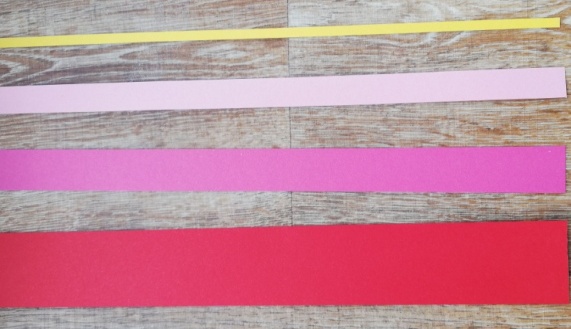 Нарезаем полоски разной ширины (5 мм, 10 мм, 15 мм, 35 мм.)2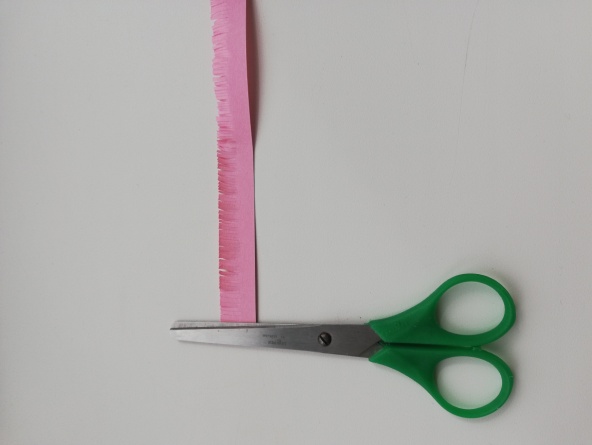 Полоску шириной 10 мм нарезаем бахромой 3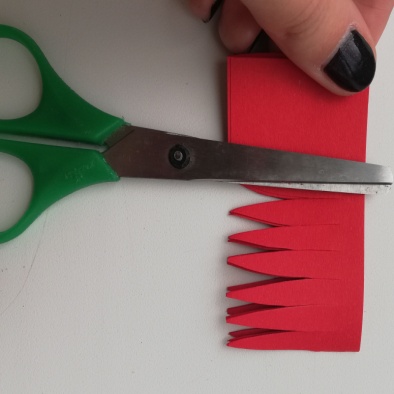 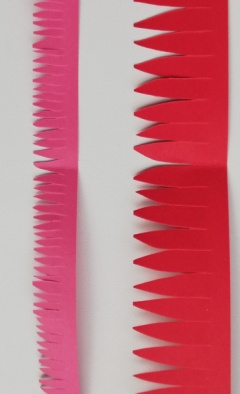 Полоски шириной 15 мм и 35 мм нарезаем бахромой в форме лепестков 4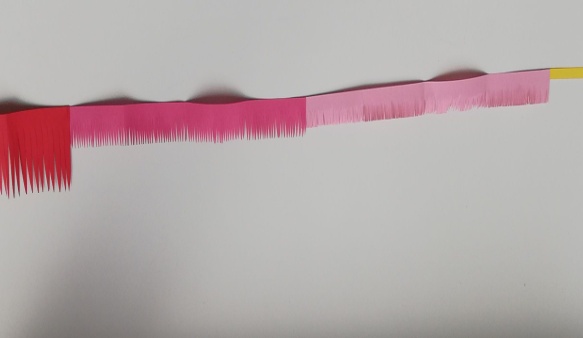 Склеиваем между собой в длину  полоски:шириной 5 мм;нарезанную бахромой 10 мм; нарезанные бахромой в форме лепестков 15 мм и 35 мм5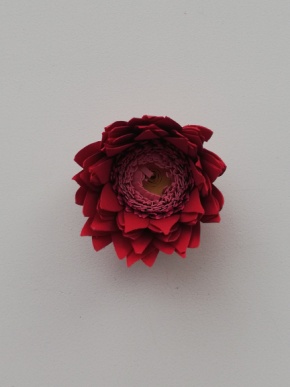 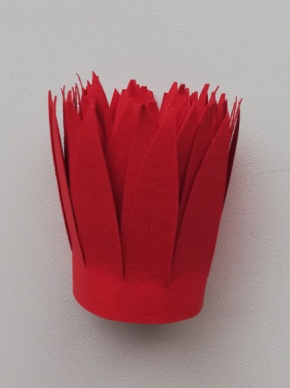 Скручивание ролла6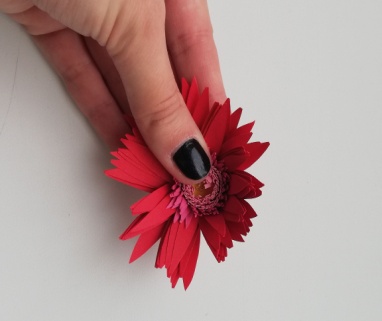 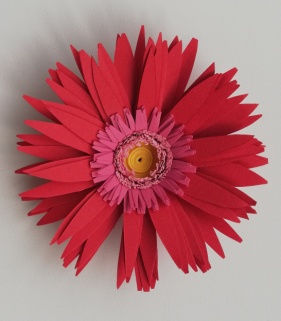 Формирование цветка из ролла7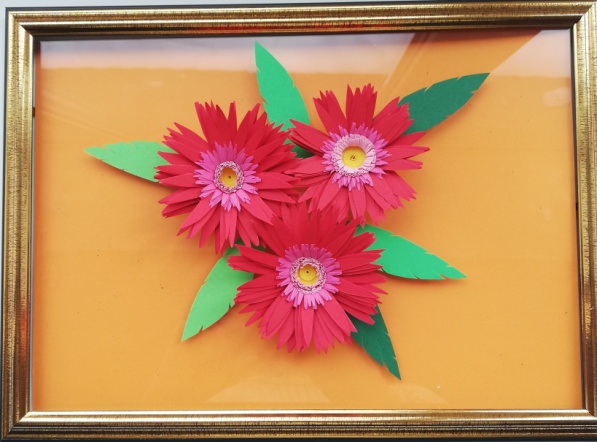 Оформление композиции